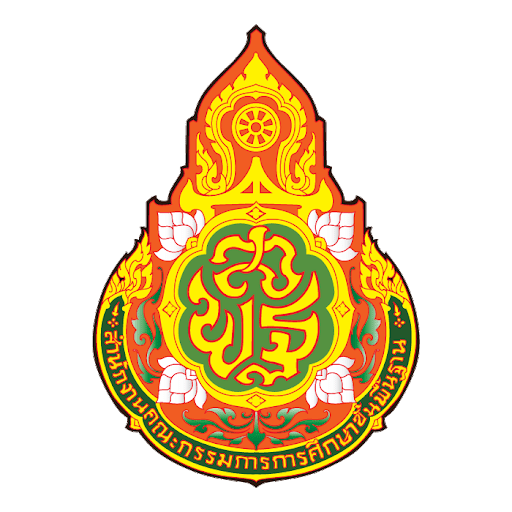 แบบสรุปผลการประเมินการพัฒนางานตามข้อตกลง (PA)สำหรับข้าราชการครูและบุคลากรทางการศึกษา ตำแหน่ง ครู  ประจำปีงบประมาณ พ.ศ. 2566รอบการประเมิน ระหว่างวันที่ 1 เดือน ตุลาคม พ.ศ.2565 ถึงวันที่ 30 เดือน กันยายน พ.ศ. 2566ชื่อ………………………………………… สกุล..........................…………….ตำแหน่ง ……………………………..   วิทยฐานะ …………………………………โรงเรียนทีปราษฎร์พิทยาสำนักงานพื้นที่การศึกษามัธยมศึกษาสุราษฎร์ธานี  ชุมพร
สำนักงานคณะกรรมการการศึกษาขั้นพื้นฐาน
กระทรวงศึกษาธิการแบบสรุปผลการประเมินการพัฒนางานตามข้อตกลง (PA)สำหรับข้าราชการครูและบุคลากรทางการศึกษา ตำแหน่ง ครู โรงเรียนทีปราษฎร์พิทยา สำนักงานเขตพื้นที่การศึกษามัยมศึกษาสุราษฎร์ธานี ชุมพรประจำปีงบประมาณ พ.ศ. 2566รอบการประเมิน ระหว่างวันที่...... เดือน................... พ.ศ.......... ถึงวันที่......เดือน.....................พ.ศ. ...............ข้อมูลผู้รับการประเมินชื่อ.........................................................นามสกุล...............................................ตำแหน่งครู.......................................สถานศึกษา................................................................................. สังกัด......................................................................รับเงินเดือนในอันดับ คศ. ............ อัตราเงินเดือน ...................... บาท ภาระงาน  เป็นไปตามที่ ก.ค.ศ. กำหนด  ไม่เป็นไปตามที่ ก.ค.ศ. กำหนด
ผลการประเมิน	สรุปผลการประเมินทั้ง 2 ส่วน จากกรรมการ 3 คน  ผ่านเกณฑ์  ไม่ผ่านเกณฑ์				(ลงชื่อ)........................................................ประธานกรรมการผู้ประเมิน					(......................................................)				         วันที่ 30 เดือน กันยายน พ.ศ. 2566(ลงชื่อ)............................................กรรมการผู้ประเมิน         (ลงชื่อ)..........................................กรรมการผู้ประเมิน       (..........................................) 				           (........................................)  วันที่ 30 เดือน กันยายน พ.ศ. 2566 			       วันที่ 30 เดือน กันยายน พ.ศ. 2566การประเมินข้อตกลงในการพัฒนางานคะแนนเต็มคนที่ 1คนที่ 2คนที่ 3หมายเหตุส่วนที่ 1 ข้อตกลงในการพัฒนางานตามมาตรฐานตำแหน่ง60เกณฑ์ผ่านต้องได้คะแนนจากกรรมการแต่ละคนไม่ต่ำกว่าร้อยละ 70%ส่วนที่ 2 ข้อตกลงในการพัฒนางาน ที่เสนอเป็นประเด็นท้าทายในการพัฒนาผลลัพธ์การเรียนรู้ของผู้เรียน40เกณฑ์ผ่านต้องได้คะแนนจากกรรมการแต่ละคนไม่ต่ำกว่าร้อยละ 70%รวมเกณฑ์ผ่านต้องได้คะแนนจากกรรมการแต่ละคนไม่ต่ำกว่าร้อยละ 70%